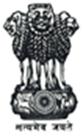 Statement by India during the Interactive Dialogue in the 4th Universal Periodic Review (UPR) of Peru in the 42nd Session of the UPR Working Group(23 January-3 February 2023) to be delivered by Ms. Seema Pujani, First Secretary, Permanent Mission of India, Geneva, 25 January 2023Mr. President,We warmly welcome the presentation by the delegation of Peru.2.	We note with appreciation adoption of the National Human Rights Plan 2018-2021, the National Action Plan on Business and Human Rights, the National Gender Equality Policy and the Strategic Plan for National Development since the last review held in 2017. 3.	In the spirit of constructive cooperation, India recommends the following to Peru:Consider further legislative and policy measures and their effective implementation for realisation of gender equality and combatting gender-based violence, including by ensuring pay parity and equal access to safe reproductive health services;Consider strengthening efforts to ensure promotion and protection of the rights of persons with disabilities, including children with disabilities; and,Continue with the initiatives aimed at ensuring access to quality education for all children.4.	We wish the delegation of Peru all the success in its review.Thank you, Mr. President.  